ELEMENTS IN ORDER OF SKATINGSignature and Date:	 	PLANNED PROGRAMME CONTENT – Synchronized SkatingName of Competitor(s):Category/Grade:Competition: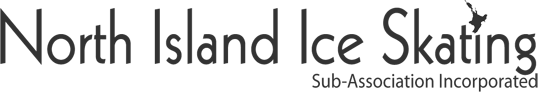 